LUSSEMBURGO  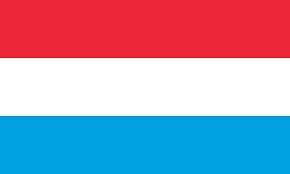 RiferimentoEURES Belgio EOJD 23/03/2021MansioneCommercial Secteur HORECA et Touristique (m/f)Commercial Secteur HORECA et Touristique (m/f)
Workplace country: Luxembourg
Settore: Travel agency, tour operator and other reservation service and related activities
Livello di istruzione scolastica: Post- secondary education (Vocational training)
Esperienza lavorativa: Up to 1 year
Application method: Vous êtes invité à introduire votre candidature électronique (CV et lettre de motivation) à l’adresse email suivante: recrutement@luxlait.lu and cc eures@afolmet.it Contact : Mme. Valérie RABES.
Number of positions: 1
Date of expiry: 8 Giugno 2021
Votre mission : Prospection de nouveaux clients et prise en charge des clients existants, tant sur le marché national qu ' à l 'étranger (pays frontaliers).
Définir la politique commerciale, réaliser des objectifs à atteindre tant à court qu'à long terme.
Travailler au lancement de nouveaux programmes.
Application de la stratégie de ventes et marketing pour le territoire alloué.
Correspondance, mailing et contact clients, mise à jour de bases de données.
participation aux différentes foires.
Relations extemes avec les offices de tourisme, syndicats d'initiatives, etc .
Organisation, suivi et commercialisation de la location des différentes salles (restauration, meeting et événements). Gestion des visites de la galerie et des différents ateliers d'animation.
Votre profil :
• Expérienee indispensable en tant que commercial, avec connaissances des secteurs Horeca et touristique.
• Sachant travailler d' une maniére auto nome et en équipe.
• Attitude complaisante, compétente et convaincante.
• Maitrise du français et de l 'allemand ; toute autre langue constitue un atout.
Nous sommes à la recherehe d'un professionnel dynamique, qui aime les challenges pour le lancement d'un nouveau concept. Votre sens du service, votre rigueur et votre motivation vous permettront de réussir dans votre mission.
Nous proposons un environnement de travail agréable au sein d'une société en pleine expansion avec d' excellentes perspectives de développement.
Si ce poste vous attire, n'hésitez pas à nous faire parvenir une candidature :
CV, lettre de motivation avec prétentions salariales, disponibilité et extrait de easier judiciaire Travail le weekend, jours fériés et nuits
Comment postuler
Vous êtes invité à introduire votre candidature électronique (CV et lettre de motivation) à l’adresse email suivante:
recrutement@luxlait.lu and cc eures@afolmet.it
Contact : Mme. Valérie RABES.SedeLuxembourgNumero posti1TitoloPost secondary educationEmail:recrutement@luxlait.lu and cc eures@afolmet.itScadenza:08/06/2021RiferimentoEURES Belgio EOJD 23/03/2021MansioneCuisinier (m/f)Cuisinier (m/f)
Workplace country: Luxembourg
Settore: Food and beverage service activities
Livello di istruzione scolastica: (Upper) secondary education
Esperienza lavorativa: Between 2 and 5 years
Application method: Vous êtes invité à introduire votre candidature électronique (CV et lettre de motivation) à l’adresse email suivante:
info@navitours.lu and cc eures@afolmet.it
Contact : M. Daniel KIEFFER. Number of positions: 2
Date of expiry: 8 Giugno , 2021
Cuisinier Description du poste:
Restauration sur bateaux touristiques à passager, banquets, traiteur, avantage connaissances en pâtisserie, restauration à la carte
Type de contrat: en CDD 6 mois et CDI Avantage connaissances dans le domaine banquet et restauration à la carte
Profil: Cuisinier diplômé
Autres: Pas de coupures, travail en journée et en soirée (si location de bateau et soirées à thèmes)
Comment postuler
Vous êtes invité à introduire votre candidature électronique (CV et lettre de motivation) à l’adresse email suivante:
info@navitours.lu et cc à eures@afolmet.it
Contact : M. Daniel KIEFFER.SedeLuxembourgNumero posti2TitoloDiploma Istituto AlberghieroEmail:info@navitours.lu and cc eures@afolmet.itScadenza:08/06/2021